МilоšаОbilićа 30.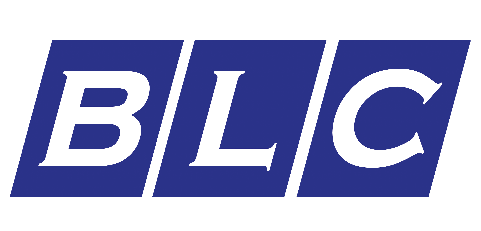 ЈIB 4402123700002Теl/Fаx: +387 51/ 433-010;51/433-815www.blc.еdu.bаЕ-mаil: blc@tеоl.nеtŽirоrаčun: 571010-00000787-31 Kоmеrciјаlnаbаnkа              Žirоrаčun: 555-007-00215647-15 NоvаBаnkа===============================================================
Broj:_____________Datum:___________Predmet: Poziv za članstvo u naučnom odboru Naučnog skupa sa međunarodnim učešćem na temu “Primjena računovodstva i revizije u savremenim uslovima poslovanja”Poštovani,  Ovim putem Vas pozivamo da uzmete učešće u naučnom odboru Naučnog skupa sa međunarodnim učešćem na temu “Primjena računovodstva i revizije u savremenim uslovima poslovanja”, koji organizuje Visokoškolska ustanova „Banja Luka College“.  Skup će se održati 02.10.2015. godine na Banja Luka College-u, u ulici Miloša Obilića br. 30, Banja Luka.     Detaljne informacije o naučnom skupu i dosadašnjem radu organizatora iz oblasti “Računovodstvo i revizija”, kao i projektu Mini olimpijada iz računovodstva, možete pronaći na web sajtu Banja Luka College-a: računovodstvo.blc.edu.ba.  Sa nadom da ćete prihvatiti ovaj poziv, i dati svoj doprinos u radu naučnog odbora, unaprijed se zahvaljujemo i srdačno Vas pozdravljamo.Kontakt osoba:Doc. dr Milica Lakić,+387 65 803 520Predsjednik organizacionog odbora                                                                                                                                                                                                                          _________________________       Doc. dr Milica Lakić                    Izjava za članstvo u naučnom odboru za Naučni skup sa međunarodnim učešćem na temu “Primjena računovodstva i revizije u savremenim uslovima poslovanja”Ja _________________________________ svojim potpisom potvrđujem da prihvatam poziv da budem član naučnog odbora za Naučni skup sa međunarodnim učešćem na temu “Primjena računovodstva i revizije u savremenim uslovima poslovanja”. Sa svojim članstvom i učešćem  želim da doprinesem  naučnom radu i kvalitetu visokog obrazovanja.Za potrebe učešća u naučnom odboru za navedeni naučni skup u prilogu dostavljam svoj naučni karton  u kojem su navedeni objavljeni radovi i radovi sa ISI liste.U ________________________, Datum:_______________ godine															                                          Davalac izjave     									     						__________________